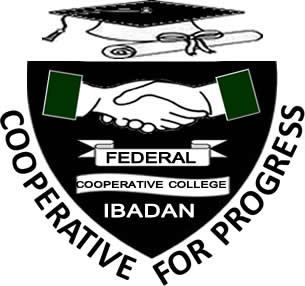 FEDERAL COOPERATIVE COLLEGE, IBADAN2015/2016 ADMISSIONSPAYMENT OF ACCEPTANCEAll candidates offered admission in the 2015/2016 session for Higher National Diploma (HND), National Diploma (ND) and Professional Diploma (Part Time and Full Time) are to pay an acceptance fee of Ten Thousand Naira (N10, 000) to the college’s account on or before 29th September, 2015. The fee is payable only after printing your admission letter (coloured) from the college’s portal.REQUIREMENTSTo produce a coloured printout of your admission letter:Logon to the college’s website www.fccibadan.edu.ngClick on CHECK ADMISSION STATUSEnter your PIN (the bold number behind your application scratch card) and PASSWORD (the password you provided while filling your form) in the spaces provided.Click on PRINT ADMISSION LETTERYou shall also be requested to submit letters of guarantee from two guarantors from any of the followings:- a senior civil servant of at least director cadre, Head of institutions, High Chief, Clergy man with clear contact addresses and phone numbers.Due to the limited available spaces in the hostel, only students who have completed their registration shall be allowed to apply for a space.NB:	Resumption date for the 2015/2016 academic session is Monday, 12th October, 2015.For further info call: 08034759227MANAGEMENTLIST OF STUDENTS ADMITTED INTO HND FULL TIME 2015/2016ABDULRASAQ MUIDEEN OLADOYE OLUWAFUNMILAYO OLUWASEYIOLATUNBOSUN OLUWATOSIN HANNAHODUOYE ABIDEMI ADEBOLAOGUNLAJA ADEWALE MATTHEWISIOYE SADIAT YETUNDEADELEYE OLAMILEKAN MUSTAPHAKAREEM RAFIU ABIODUNOYEBANJI ADEBAYO ABOSEDEOLADUNJOYE IRETIOLA AMINATOSINUBI OLUWAYEMISI JULIANAHMOSES BOSEDE FELICIAALONGE DAMILOLA LAWRENCEUDOH-JOHN HOPE RITAOJO OPEYEMI DAMILOLAIDOWU OLAWALE JONATHANTAJUDEEN BUKOLA ZAINABOYELEKE ABIDEMI DAMILOLAOBILEKE CHRISTIANAH OLUWASEUNALAO TITILOPE MARYOLAGUNJU SAHEED ADEOYEOYEGUNJU OLAMIDE OLANREWAJUALOYE HAPPINESS ABIDEMIAUGUSTINE ROSELINE NIFEMIEZEH NORAH CHINWENDUOLASUPO SAIDI OLAOLUWAAKINWALE SANJO OLUWATOBIAKANDU HENRY CHINEMEREMOLUWADARE SEUN DANIELAFOLABI SEGUN SAMUELOGIGE OTHUKE OMAMUZOADENIYI KAYODE EZEKIELADAMS MUHAMMED JAMIUALABI NOJEEMDEEM OLAIDEOMOLOLA OMOLEWU JOSEPHINE OYEWOLE ROFIAT OLAWUMILIST OF STUDENTS ADMITTED INTO PRE-HND FULL TIME 2015/2016NAMU JOEL KEKEJOSEPH ABIOLA YEMISIAJETOMOBI OLUTOYOSI RITAOLOTUPA OLUWATOSIN YETUNDEILUYOMADE TITILAYO OYINKANSOLAODUNMBAKU OLUWAKEMI FEYINTOLAAJIBADE TUNDE FASASIALIU SAMOD ADEKUNLESALAAM YUSUFF OPEYEMIAYODELE  TAIWO TEMITOPEOYEWOLE MOTUNRAYO COMFORTAKINOLA OLANSILE NURUDEENOLATEJU TEMITOPE RUKAYATAREMU SODIQ OLANREWAJUAKINWOLE MARY ABOSEDEADEJUMO RONKE ROFIYATAFOLABI SULIYAT TITILAYOFABIYI RODAH IKEOLUWALIST OF STUDENTS ADMITTED INTO ND FULL TIME 2015/2016AYANTOYE TITILAYO ROSELINEGODWIN LILIAN CHINWEAYANTOYE BAYONLE AYANFOLARINJAMES OMOLOLA CATHERINE JIMOH ABDULLATEEF OLUWADAMILAREOFUZIM BLESSING OKAHLIST OF STUDENTS ADMITTED INTO DCS FULL TIME 2015/2016BIDEMI GBADEGESHIN ADEMOLAOGUNKOYA IFEOLUWA ELIZABETHFAUSA PRAISE ANUOLUWAPOADIGUN OLUWASEGUN ABIOLAADEKOYA OBAFEMI CLEMENTOLOWOYEYE ESTHER FUNMILAYOAMUSAN EMMANUEL OLWAMAYOWATAIWO KEHINDE MOSUNMOLAEZENWA LYNDA CHIOMADAUDA SULIAT ODUNOLAAJIBOYE OLADEJI JOSHUATWUMASI RITA OWOYEMIAKU RUTH LADILIST OF STUDENTS ADMITTED INTO PRE-HND PART TIME 2015/2016 OLUWAFUNMILAYO OLATUNDE OLUBUNMILIST OF STUDENTS ADMITTED INTO HND PART TIME 2015/2016 	OGUNREMI BOLAJOKO AYOKUNNU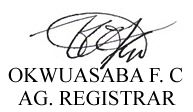 